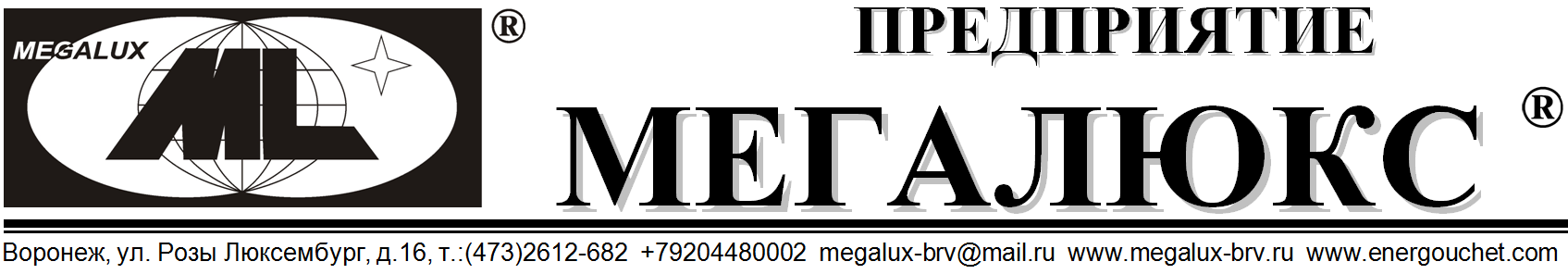 ПО АРМ «Дельта - 2.20а»  программное обеспечение автоматизированного рабочего места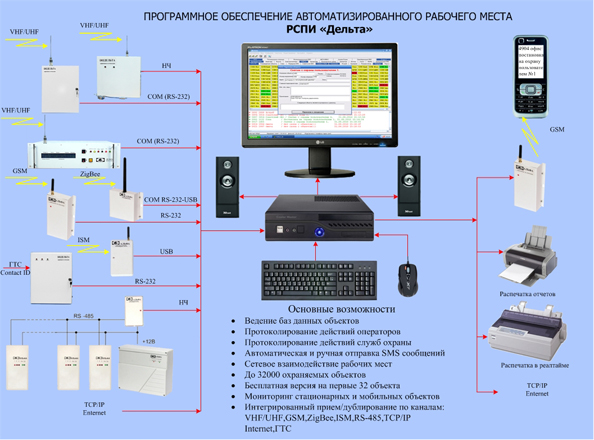 Программное обеспечение автоматизированного рабочего места операторов предназначено для ведения операторской службы охранного предприятия. Программа устанавливается на базовый ПК, имеет стандартный Windows-интерфейс и обеспечивает отображение полной картины состояния объектов и всей системы в целом, ведение базы данных объектов (картотеки объектов) и статистики принятых сообщений принятых от базового оборудования систем «Дельта»:VHF,GSM, Internet , Wi-Fi, ГТС (Contact ID), RS-485. Предусмотрена трансляция по Internet на выносные рабочие места охранных предприятий и автоматическая отправка SMS сообщений и email пользователям.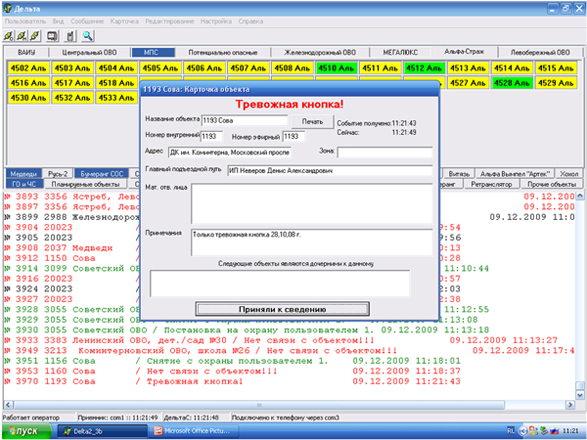 Программное обеспечение разработано с учетом специфики работы охранных служб и обеспечивает:Ведение баз данных объектов включающих: номер, адрес, принадлежности к охранному предприятию, ответственных лиц и других данных. Все принятые извещения обрабатываются программой в реальном масштабе времени, архивируются, фильтруются. Тревожные извещения сопровождаются звуковым сигналом на встроенный динамик, колонки и тревожной карточкой. Выборку извещений для анализа по: номерам объекта, дате, времени, типу. Индикацию и документирование маршрута поступления извещений (напрямую и/или через ретранслятор/ретрансляторы) с указанием уровня принятого сигнала. Контроль за объектовым оборудованием и ретрансляторам по программируемым периодам автотестов. Ведение истории и статистики о состоянии объектов и технической исправности, контроль автотестов и других извещений. Протоколирование действий операторов. Учет и документирование действий охранных подразделений. Распечатка жестких копий в реальном масштабе времени на матричном принтере. Распечатка различных видов отчетов. Автоматическая отправка отчетов по электронной почте. Многоуровневый доступ в систему от администратора - начальника ПЦН, до оператора. Автоматическая передача данных по  объекту на сотовые телефоны в виде SMS сообщений на русском языке кириллицей. «Ручная» отправка SMS сообщений оператором на телефоны пользователей, службы охраны и обслуживания. Сетевое взаимодействие рабочих мест. Прием с удаленных ПЦН и трансляция/ретрансляция на другие ПЦН, в т.ч. для создания систем более высокого уровня по Internet. Удобный пользовательский интерфейс и наглядность представления информации. Имеется возможность постановки объекта на наблюдение, при котором все приходящие с объекта сообщения не мешают работе операторов. Поддержка различных тактик охраны объектов в т.ч. тактики «Пультовая охрана». Прием и обработка извещений с телефонов и смартфонов сигналов SOS в виде CLIP. (см. «Мобильник - тревожная кнопка»)КНС - контроль несение службы охраны с отметкой на объектах.С декабря 2019г. распространяется БЕСПЛАТНО!